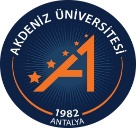 FERAGATNAMELaboratuvar Güvenliği ve Kuralları İmza FormuGıda Mühendisliği Bölümü Laboratuvarlarında çalışmaya başlamadan önce “LABORATUVAR GÜVENLİĞİ ve KURALLARI” konulu eğitimi aldığımı ve “LABORATUVAR GÜVENLİĞİ ve KURALLARI” adlı belgeyi okuduğumu, tüm bilgilendirme/kurallarını eksiksiz anladığımı ve uygulayacağımı hiçbir baskı altında olmadan beyan eder, kurallara uymamam nedeni ile tarafımdan kaynaklanabilecek iş kazası olması durumunda, karşılaşacağım/karşılaşılacak zararlara karşı sorumluluğun bana ait olacağını, hiçbir hak iddia etmeyeceğimi ve tüm yasal yükümlülükleri kabul edeceğimi taahhüt ederim. ……/……/20..…Adı – Soyadı       İmzaÖn Lisans / Lisans / Yüksek lisans / Doktora öğrencisi TC No: Bölüm/ Anabilim Dalı: İletişim Tel :-----------------------------------------------------------------------------------------------------------------Yukarıda imzası bulunan Lisans / Yüksek lisans/ Doktora öğrencisi ………………………….’nın Laboratuvar Güvenliği ve Kuralları konusunda eğitim aldığını onaylıyorum. Danışmanın Adı ve Soyadı: İmza: Tarih: